Summary evaluationWhat two things went really well (consider both teaching and learning)? 1: What two things would have improved the lesson consider both teaching and learning)? 1:2:What have I learned from this lesson about the class or individuals that will inform my next lesson?LESSON: 21LESSON: 21LESSON: 21School: RBSFGSSchool: RBSFGSSchool: RBSFGSSchool: RBSFGSDate: 07.10.2013Date: 07.10.2013Date: 07.10.2013Teacher name: TurganbayevaTeacher name: TurganbayevaTeacher name: TurganbayevaTeacher name: TurganbayevaCLASS: 7ВCLASS: 7ВCLASS: 7ВNumber present: 9Number present: 9Number present: 9absent:Learning objectives(s) that this lesson is contributing toLearning objectives(s) that this lesson is contributing toLearning objectives(s) that this lesson is contributing to7.R2 understand independently specific information and detail in short, simple texts on a limited range of general and curricular topics 7.S2 ask simple questions to get information about a growing range of general topics 7.UE4 use a variety of determiners including all, other on a growing range of familiar general and curricular topics 7.R2 understand independently specific information and detail in short, simple texts on a limited range of general and curricular topics 7.S2 ask simple questions to get information about a growing range of general topics 7.UE4 use a variety of determiners including all, other on a growing range of familiar general and curricular topics 7.R2 understand independently specific information and detail in short, simple texts on a limited range of general and curricular topics 7.S2 ask simple questions to get information about a growing range of general topics 7.UE4 use a variety of determiners including all, other on a growing range of familiar general and curricular topics 7.R2 understand independently specific information and detail in short, simple texts on a limited range of general and curricular topics 7.S2 ask simple questions to get information about a growing range of general topics 7.UE4 use a variety of determiners including all, other on a growing range of familiar general and curricular topics All learners will be able to:understand with limited support the main points of extended talk on a range of general and curricular topicsunderstand most specific information and detail of supported extended talk on a range of general and curricular topicsgive an opinion at sentence level on an increasing range of general and curricular topicsAll learners will be able to:understand with limited support the main points of extended talk on a range of general and curricular topicsunderstand most specific information and detail of supported extended talk on a range of general and curricular topicsgive an opinion at sentence level on an increasing range of general and curricular topicsAll learners will be able to:understand with limited support the main points of extended talk on a range of general and curricular topicsunderstand most specific information and detail of supported extended talk on a range of general and curricular topicsgive an opinion at sentence level on an increasing range of general and curricular topicsAll learners will be able to:understand with limited support the main points of extended talk on a range of general and curricular topicsunderstand most specific information and detail of supported extended talk on a range of general and curricular topicsgive an opinion at sentence level on an increasing range of general and curricular topicsMost learners will be able to:understand more complex supported questions on a growing range of general and curricular topicskeep interaction going in longer exchanges on a range of general and curricular topicsorganise and present information clearly to othersrespect differing  points of viewMost learners will be able to:understand more complex supported questions on a growing range of general and curricular topicskeep interaction going in longer exchanges on a range of general and curricular topicsorganise and present information clearly to othersrespect differing  points of viewMost learners will be able to:understand more complex supported questions on a growing range of general and curricular topicskeep interaction going in longer exchanges on a range of general and curricular topicsorganise and present information clearly to othersrespect differing  points of viewMost learners will be able to:understand more complex supported questions on a growing range of general and curricular topicskeep interaction going in longer exchanges on a range of general and curricular topicsorganise and present information clearly to othersrespect differing  points of viewSome learners will be able to:use talk as a means of reflecting on and exploring a range of perspectives on the worldcommunicate meaning clearly at sentence and discourse level during pair, group and whole class exchangesSome learners will be able to:use talk as a means of reflecting on and exploring a range of perspectives on the worldcommunicate meaning clearly at sentence and discourse level during pair, group and whole class exchangesSome learners will be able to:use talk as a means of reflecting on and exploring a range of perspectives on the worldcommunicate meaning clearly at sentence and discourse level during pair, group and whole class exchangesSome learners will be able to:use talk as a means of reflecting on and exploring a range of perspectives on the worldcommunicate meaning clearly at sentence and discourse level during pair, group and whole class exchangesPrevious learningPrevious learningPrevious learningIn the previous unit, learners developed listening and speaking skills to solve problems creatively and cooperatively in groupsIn the previous unit, learners developed listening and speaking skills to solve problems creatively and cooperatively in groupsIn the previous unit, learners developed listening and speaking skills to solve problems creatively and cooperatively in groupsIn the previous unit, learners developed listening and speaking skills to solve problems creatively and cooperatively in groupsPlanPlanPlanPlanPlanPlanPlanPlanned timingsPlanned timingsPlanned activitiesPlanned activitiesPlanned activitiesResources Resources 1-10 minutesMiddle11- 15 minutes15 – 22 minutes23-30 minutes31-34 minutes1-10 minutesMiddle11- 15 minutes15 – 22 minutes23-30 minutes31-34 minutesWarm up. Speaking and writing skills. What do I use the computer for?to ask the students what they use the computer for (I)to write on the blackboard and make a list of things what they use the computer forto stand in a circle and tell in turn what they use it forII. Reading skills  Text about radio and TV    (communication and technology) Pre-reading task: to ask what role radio and TV play in their lifeto read  the text “Radio and TV in my life” and say “Agree or Disagree?”to read the text again and answer the questionsto explain that it was a preparation for them to be ready to speak on a topic “The role of communication technologies in my life” giving them some ideas and to give hometaskWarm up. Speaking and writing skills. What do I use the computer for?to ask the students what they use the computer for (I)to write on the blackboard and make a list of things what they use the computer forto stand in a circle and tell in turn what they use it forII. Reading skills  Text about radio and TV    (communication and technology) Pre-reading task: to ask what role radio and TV play in their lifeto read  the text “Radio and TV in my life” and say “Agree or Disagree?”to read the text again and answer the questionsto explain that it was a preparation for them to be ready to speak on a topic “The role of communication technologies in my life” giving them some ideas and to give hometaskWarm up. Speaking and writing skills. What do I use the computer for?to ask the students what they use the computer for (I)to write on the blackboard and make a list of things what they use the computer forto stand in a circle and tell in turn what they use it forII. Reading skills  Text about radio and TV    (communication and technology) Pre-reading task: to ask what role radio and TV play in their lifeto read  the text “Radio and TV in my life” and say “Agree or Disagree?”to read the text again and answer the questionsto explain that it was a preparation for them to be ready to speak on a topic “The role of communication technologies in my life” giving them some ideas and to give hometaskDavid Seymour and Maria Popova, 700 classroom activities, Macmillan, 2003, Conversation, Science and Technology, Project p. 33 http://busyteacher.org/2652-16-mobiles-for-your-students-projects.html http://busyteacher.org/9967-make-your-own-invention-template.html For further resource: http://www.teachingenglish.orgDavid Seymour and Maria Popova, 700 classroom activities, Macmillan, 2003, Conversation, Science and Technology, Project p. 33 http://busyteacher.org/2652-16-mobiles-for-your-students-projects.html http://busyteacher.org/9967-make-your-own-invention-template.html For further resource: http://www.teachingenglish.org  End  35-40 minutes  End  35-40 minutesFind out: 1) What did they learn during the lesson? e.g. New vocabulary, similar words in L1, L2 2) What skills did they develop? e.g. Interpreting pictures and a map; predicting numbers; listening and speaking skills; sharing ideas; thinking about others.Find out: 1) What did they learn during the lesson? e.g. New vocabulary, similar words in L1, L2 2) What skills did they develop? e.g. Interpreting pictures and a map; predicting numbers; listening and speaking skills; sharing ideas; thinking about others.Find out: 1) What did they learn during the lesson? e.g. New vocabulary, similar words in L1, L2 2) What skills did they develop? e.g. Interpreting pictures and a map; predicting numbers; listening and speaking skills; sharing ideas; thinking about others.Additional informationAdditional informationAdditional informationAdditional informationAdditional informationAdditional informationAdditional informationDifferentiation – how do you plan to give more support? How do you plan to challenge the more able learners?Assessment – how are you planning to check learners’ learning?Assessment – how are you planning to check learners’ learning?Assessment – how are you planning to check learners’ learning?Cross-curricular  links and  safety check ICT linksValues linksCross-curricular  links and  safety check ICT linksValues linksCross-curricular  links and  safety check ICT linksValues linksMore support:(15-21) Provide less able learners with the four sentences written on a worksheet so they can listen and read.(21-28) Create mixed ability groups for discussion. Ensure they are not always in the role of timekeeper.More able learners:Encourage them to justify their opinions.As an extension activity, they could plan a 1-minute video.Monitor learners to check they can pick up specific details when listening to facts. Note those who found listening for detail hard.Observe learners when participating in discussion. Did the group dynamics work? Did each learner contribute to the discussion? If not, why not? (e.g. didn’t understand what to do; not so confident speaking English; not interested in topic; other)Record what they considered they had learned from the lesson. Could they express what they had learned about content and language? Could they express which skills they had developed?Monitor learners to check they can pick up specific details when listening to facts. Note those who found listening for detail hard.Observe learners when participating in discussion. Did the group dynamics work? Did each learner contribute to the discussion? If not, why not? (e.g. didn’t understand what to do; not so confident speaking English; not interested in topic; other)Record what they considered they had learned from the lesson. Could they express what they had learned about content and language? Could they express which skills they had developed?Monitor learners to check they can pick up specific details when listening to facts. Note those who found listening for detail hard.Observe learners when participating in discussion. Did the group dynamics work? Did each learner contribute to the discussion? If not, why not? (e.g. didn’t understand what to do; not so confident speaking English; not interested in topic; other)Record what they considered they had learned from the lesson. Could they express what they had learned about content and language? Could they express which skills they had developed?ReflectionWere the lesson objectives/learning objectives realistic?What did the learners learn today?What was the learning atmosphere like?Did my planned differentiation work well?Did I stick to timings? What changes did I make from my plan and why?Use the space below to reflect on your lesson. Answer the most relevant questions from the box on the left about your lesson.Use the space below to reflect on your lesson. Answer the most relevant questions from the box on the left about your lesson.Use the space below to reflect on your lesson. Answer the most relevant questions from the box on the left about your lesson.Use the space below to reflect on your lesson. Answer the most relevant questions from the box on the left about your lesson.Use the space below to reflect on your lesson. Answer the most relevant questions from the box on the left about your lesson.Use the space below to reflect on your lesson. Answer the most relevant questions from the box on the left about your lesson.ReflectionWere the lesson objectives/learning objectives realistic?What did the learners learn today?What was the learning atmosphere like?Did my planned differentiation work well?Did I stick to timings? What changes did I make from my plan and why?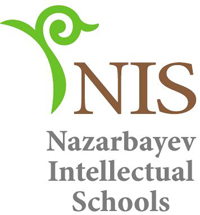 LESSON PLANDate 07.10.2013Grade9th C, DThe teacher’s nameBekeeva AinurThe theme of the lessonPeople are people.General unit goals:Students will:learn more about the types of personality adjectivesread articles or information and understand the main ideas. apply their background knowledge and their readings in speaking and writing. learn vocabulary related to the topic have exposure to authentic reading texts. learn to express their ideas and thoughts in writing.Goals of this lesson:Students will: learn about the types of subordinate clauseslearn vocabulary related to the topic gain more information about different peoplelearn to use computer and the Internet as a tool to their information search and their learning. talk about sport they want to go in forvisit and put their ideas in writing.Student learning outcomes for this lessonBy the end of this lesson, students will be able to Understand the meaning of the vocabulary in the discussion questions and use the vocabulary in their discussion.Share their experience and knowledge of different types of people they know with their classmates. Learn to use the internet to search for information. Read and find information they want on the internet.  Materials:   Video explanation of verb +ing form and verb+infinitive, a table of vocabulary list on personality adjectives, audio disk, textbook, distributional materials and workbook exercisesTeaching the lessonTeaching the lessonActivity 1: Opening (10 minutes)Explanation of verb +ing form and verb+infinitive, video explanation,Practical tasks to guess the difference between verb +ing form and Verb+infinitive . Exercises on pp19-20 from Student’s book.Additional tasks from Betty Scrampfer Azar “English grammar in use” pp 221Activity 2:Vocabulary practice (15 minutes)To get acquainted with the vocabulary on personality adjectivesPresentation on personality adjectives to show followed by practical tasksSituations to guess what personality it is.Activity 3:  Reading and writing exercises (13minutes)Text: “People are people”Listen and answer the questionsDo you agree with the description of you? To do the colour test.To do some pre-writing tasks to help them to be able to write an informal letter.Homework assignmentActivity 4:  To revise the grammar verb +ing form and verb+infinitiveTo learn by heart the vocabularyTo write an informal letter.LESSON PLANDate 07.10.2013Grade11cThe teacher’s nameBekeeva AinurThe theme of the lessonSnap judgement.General unit goals:Students will:learn more about the meaning of the word snap judgement and try to make snap judgements themselvesread the article or information and understand the main ideas with the help of the English-English dictionaryapply their background knowledge and their readings in speaking and writing learn vocabulary related to the topic learn how to work individually and in a team have exposure to authentic reading texts learn to express their ideas and thoughts in speaking and writingGoals of this lesson:Students will: learn vocabulary related to the topic gain more information and apply the background knowledge about snap judgement and thin slicinglearn to use computer and the Internet as a tool to their information search and their learningtalk about the situations when they have to make snap judgements and put their ideas in writing.Student learning outcomes for this lessonBy the end of this lesson, students will be able to Understand the meaning of the vocabulary in the discussion questions and use the vocabulary in their discussion.Share their experience and knowledge with their classmates. Learn to use the internet to search for information. Read and find information they want on the internet.  Materials:   Video explanation of “Future in the past”, a list of first impressions for learners to agree or not, a text about thin slicing, an audio disk, pictures, some exercises from student’s book and workbookContents of the lessonContents of the lessonActivity 1: Opening (5 -10 minutes)Warm up. Game “Sheep’s head”. Learners revise the new words of the text “Listening with your eyes” To give definitions of the words and let the learners guess what word it is.Discussion box. A list of first impressions is given and they talk about the importance of first impressions and give situations when they have to make snap judgements.Activity 2: Writing and reading  activities  (15-20 minutes)II. The main part. Malcolm Gladwell “Blink”a) to listen to the talk about thin slicing and write the      definition of the termb) the learners are given the background information about      thin-slicing and with the help of the text the learners will       try to gain more information about itc) to listen to the text again and tell what positive and     negative examples are given    Activity 3: Reading and listening activities minutes)III. Revision of grammar “Future in the past”. Developing speaking.video explanation of the tense followed by practical tasksPair work. Talk about things you were going to do in the past but didn’t do. Ex:3c, p19 Student’s bookWorking with pictures. Listen and match.Listen again and guess who…Vocabulary. . Match the two parts of the sentences. Read and speak. Read the three scenarios and decide what you would do in each situation. Group work.(G) Discuss the consequences of each decision. Homework assignmentTo do speak and listen tasks on page 22 from Student’s book.To get prepared to do the interview in the classroom. Role playing. 